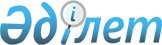 "Табиғи монополиялар туралы" Қазақстан Республикасының Заңына толықтыру енгізу туралыҚазақстан Республикасының Заңы 1999 жылғы 13 шілде N 413
     "Табиғи монополиялар туралы" 1998 жылғы 9 шілдедегі Қазақстан 
Республикасының Заңына  
 Z980272_ 
  (Қазақстан Республикасы Парламентінің 
Жаршысы, 1998., N 16, 214-құжат) мынадай толықтыру енгізілсін:
     5-баптың 3) тармақшасы сөйлемнің басындағы "басқа" деген сөздің 
алдынан "мемлекеттік емес жинақтаушы зейнетақы қорларын қоспағанда", 
деген сөздермен толықтырылсын.
     
     Қазақстан Республикасының
          Президенті
     
   Оқығандар:
  Қобдалиева Н.
  Орынбекова Д.        
     
     
     
      
      


					© 2012. Қазақстан Республикасы Әділет министрлігінің «Қазақстан Республикасының Заңнама және құқықтық ақпарат институты» ШЖҚ РМК
				